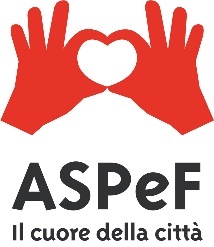 Azienda Servizi alla Persona e alla FamigliaP.le Michelangelo,1 – 46100 (MN) TEL. 0376/357811 – FAX 0376/360608DISCIPLINARE DI GARAOGGETTO: SERVIZIO DI FORNITURA DERRATE CCORRENTI AL SERVIZIO ALBERGHIERO DI RISTORAZIONE DELL’ ASPEF  PER IL PERIODO DI MESI 10.CIG: 9886764FBDPREMESSE E AMMINISTRAZIONE GIUDICATRICE DOCUMENTAZIONE DI GARA, CHIARIMENTI E COMUNICAZIONI oggetto dell’appalto DURATA DELL’APPALTO, IMPORTO A BASE DI GARA SOGGETTI AMMESSI IN FORMA SINGOLA E ASSOCIATA E CONDIZIONI DI PARTECIPAZIONE REQUISITI GENERALI E CAUSE DI ESCLUSIONEREQUISITI SPECIALI E MEZZI DI PROVA AVVALIMENTO SUBAPPALTO GARANZIA PROVVISORIAPAGAMENTO IN FAVORE DELL’ AUTORITA’MODALITA’ DI PRESENTAZIONE DELL’ OFFERTASOCCORSO ISTRUTTORIO CONTENUTO DELLA BUSTA A - DOCUMENTAZIONE AMMINISTRATIVA CONTENUTO DELLA BUSTA C - OFFERTA ECONOMICA CRITERIO DI AGGIUDICAZIONE MODALITA DI SVOLGIMENTO DELLA GARA CONTRATTO OBBLIGHI DELL’AGGIUDICATARIO OBBLIGHI DELL’AGGIUDICATARIO IN MATERIA DI SICUREZZA PREMESSE e AMMINISTRAZIONE AGGIUDICATRICE L’Azienda Servizi alla Persona e alla Famiglia ( di seguito Aspef) con atto del Consiglio di Amministrazione di Aspef n. 145 del 22 Giugno 2023 , ha deliberato di procedere all’affidamento della fornitura di derrate alimentari, per il periodo di mesi 10 , mediante procedura  regolamentata dall’ art. 1, comma 2, lett. a) del D.L. n. 76/2020 conv. in Legge n. 120 del 2020.In tal senso Aspef ha indetto apposita procedura di gara in lotto unico da aggiudicare mediante il criterio del prezzo più basso , ai sensi dell’art. 82 del Codice dei Contratti, al fine di selezionare, un operatore economico cui affidare la fornitura.La fornitura è da intendersi in unico lotto e pertanto saranno escluse dalla gara le imprese che non saranno in grado di fornire tutti i prodotti richiesti.Il presente disciplinare – parte integrante alla lettera invito unitamente agli altri documenti di gara, elencati all’art. 2, contiene le norme di partecipazione alla procedura di gara, le modalità di compilazione e presentazione dell’offerta, i documenti da presentare a corredo della stessa, oltre che la descrizione della procedura di aggiudicazione. Amministrazione Aggiudicatrice Azienda Servizi alla Persona e alla FamigliaViale Michelangelo n. 1 – Mantova (MN)Responsabile del Procedimento: Dott. Marco Arvati Indirizzo internet: www.aspefmantova.itIndirizzo pec: aspef@arubapec.it.DOCUMENTAZIONE DI GARA, CHIARIMENTI E COMUNICAZIONI  2.1 DOCUMENTI DI GARA La documentazione di gara comprende: Lettera InvitoCapitolato speciale d’appaltoDisciplinare di garaAllegato 1 - Domanda di partecipazione e dichiarazioni integrativeAllegato 1.A - DGUEAllegato 2 - Nota informativa e informativa privacy Allegato 3 - Offerta economicaSchema di ContrattoIl bando di gara è pubblicato sul profilo del Committente: www.aspefmantova.it Aspef metterà a disposizione sul proprio sito internet www.aspefmantova.it l’accesso libero ed incondizionato a tutti i documenti di gara e pertanto non prenderà in considerazione le richieste di invio dei documenti di gara.2.2 CHIARIMENTIE’ possibile ottenere chiarimenti sulla presente procedura mediante la proposizione di quesiti scritti da inoltrare all’indirizzo di posta elettronica certificata: aspef@arubapec.it   entro e non le ore 12.00 del giorno 8 Luglio 2023.Non saranno, pertanto, fornite risposte ai quesiti pervenuti successivamente al termine indicato. Le richieste di chiarimenti dovranno essere formulate esclusivamente in lingua italiana. Ai sensi dell’art.74 comma 4 del Codice, le risposte a tutte le richieste presentate in tempo utile, verranno fornite almeno 6 giorni prima della scadenza del termine fissato per la presentazione delle offerte mediante pubblicazione in forma anonima all’indirizzo internet: www.aspefmantova.it. alla Sezione Amministrazione Trasparente-Bandi di gara e contratti: http://www.aspefmantova.it/amministrazione-trasparente/bandi-di-gara-e-contratti/category/460-bandi-di-gara-attivi.Il file di risposta ai quesiti si intenderà parte integrante e sostanziale della procedura.Non sono ammessi quesiti telefonici. Oltre alle informazioni riguardanti eventuali chiarimenti chiesti dai concorrenti, Aspef pubblicherà sul proprio sito anche le convocazioni per le sedute pubbliche, il cui contenuto avrà valore di notifica agli effetti di legge. Si raccomanda pertanto di monitorare il sito con frequenza. COMUNICAZIONI Ai sensi dell’art. 76, comma 6 del Codice, i concorrenti sono tenuti ad indicare, in sede di offerta, l’indirizzo PEC o, solo per i concorrenti aventi sede in altri Stati membri, l’indirizzo di posta elettronica, da utilizzare ai fini delle comunicazioni di cui all’art. 76, comma 5, del Codice. Salvo quanto disposto nel paragrafo 2.2 del presente disciplinare, tutte le comunicazioni tra stazione appaltante e operatori economici si intendono validamente ed efficacemente effettuate qualora rese all’indirizzo PEC aspef@arubapec.it e all’indirizzo indicato dai concorrenti nella documentazione di gara. Eventuali modifiche o problemi temporanei nell’utilizzo dell’indirizzo PEC dovranno essere tempestivamente segnalati alla stazione appaltante; diversamente la medesima declina ogni responsabilità per il tardivo o mancato recapito delle comunicazioni. In caso di raggruppamenti temporanei, GEIE, aggregazioni di imprese di rete o consorzi ordinari, anche se non ancora costituiti formalmente, la comunicazione recapitata al mandatario si intende validamente resa a tutti gli operatori economici raggruppati, aggregati o consorziati. In caso di avvalimento, la comunicazione recapitata all’offerente si intende validamente resa a tutti gli operatori economici ausiliari. In caso di subappalto, la comunicazione recapitata all’offerente si intende validamente resa a tutti i subappaltatori indicati.  OGGETTO DELL’ APPALTOL’appalto ha per oggetto la fornitura continuativa di derrate alimentari e di tutti i prodotti occorrenti per il normale approvvigionamento e funzionamento della cucina del SERVIZIO ALBERGHIERO DI RISTORAZIONE DELL’ ASPEF con sede in Piazzale Michelangelo 1  PER IL PERIODO DI MESI 10 così come più dettagliatamente descritto nel capitolato speciale  a cui si rimanda integralmente.CPV Servizio principale: 15890000Servizio principale: servizio di  fornitura derrate alimentariServizi secondario: servizio di trasporto e consegna  derrateSuddivisione in lotti: NO, il lotto si intende unico La presente fornitura non costituisce concessione di esclusiva , L’azienda chiederà prioritariamente all’impresa aggiudicataria la fornitura di tutti i prodotti elencati nell’allegato offerta economica alle condizioni tecniche contenute nella documentazione di gara ed economiche scaturite a seguito dell’espletamento della presente procedura .DURATA DELL’APPALTO4.1 DURATA La durata dell’affidamento è pari a mesi 10, decorrenti dalla data di sottoscrizione del contratto, ovvero dalla data di consegna del servizio. L’avvio del servizio sarà attestato da apposito verbale.4.2 IMPORTO A BASE DI GARA L’importo complessivo presunto a base d’asta, per il periodo di mesi 10 è pari ad euro €                198.734,002   (Iva esclusa) determinato moltiplicando il costo unitario presunto dei prodotti da acquistare per il quantitativo stimato come occorrente per 10 mesi .Detto importo ha valore indicativo, potendo variare in più o in meno nel periodo di validità contrattuale in relazione alle esigenze delle RRSSAA senza che la ditta possa sollevare eccezioni e pretendere indennizzi di sorta.Qualora presso la ditta aggiudicataria venissero a mancare i prodotti richiesti , L’Azienda si riserva la facoltà di acquistarli dove saranno tempestivamente reperibilità senza che l impresa aggiudicataria possa nulla possa pretendere nel confronti dell’Azienda stessa.La quantità dei prodotti alimentari vari indicata nell’allegato offerta economica viene designata in modo dimostrativo e non tassativo e sarà obbligo dell’impresa aggiudicataria consegnare solo le quantità commissionate dall’Azienda in fase di ordinativo ai prezzi risultanti dalla gara senza diritto ad indennità o compensi di sorta qualora la quantità sia maggiore o minore di quella prevista.L’ammontare è da intendersi quale massimale di spesa per L’Aspef e non rappresenta in alcun modo un impegno all’acquisto del servizio di fornitura per il relativo ammontare. L’ammontare è comunque puramente indicativo in quanto l’importo effettivo dell’appalto sarà quello risultante dall’offerta a ribasso presentata dall’ aggiudicatario.L’importo a base d’asta, sulla base del quale i concorrenti dovranno formulare le  proprie offerte è in relazione ai prodotti elencati nell’allegato “offerta economica”Relativamente alle attività oggetto del presente affidamento Aspef, secondo quanto previsto dall’art. 26 del D. Lgs 81/08 s.m.i, ha provveduto a valutare i rischi dati dalle attività interferenti e, poiché non sono stati riscontrati i suddetti rischi, il DUVRI non risulta necessario e, conseguentemente, non vi sono costi ad esso legati.Tutti gli importi sopra riportati si intendono iva esclusa.L’appalto è finanziato con fondi iscritti nei capitoli di bilancio dell’Azienda.SOGGETTI AMMESSI IN FORMA SINGOLA E ASSOCIATA E CONDIZIONI DI PARTECIPAZIONE Gli operatori economici, anche stabiliti in altri Stati membri, possono partecipare alla presente gara in forma singola o associata, secondo le disposizioni dell’art. 45 del Codice, purché in possesso dei requisiti prescritti dal presente disciplinare.Sono ammessi alla gara gli operatori economici con sede in altri Stati membri dell’Unione Europea, costituiti conformemente alla legislazione vigente nei rispettivi Paesi, nonché gli operatori economici di Paesi terzi firmatari degli accordi di cui all’art. 49 del Codice, alle condizioni di cui al presente disciplinare di gara.Ai raggruppamenti temporanei e ai consorzi ordinari di operatori economici si applicano le disposizioni di cui all’art. 48 del Codice.Gli operatori economici aventi sede, residenza o domicilio nei paesi inseriti nelle c.d. “black list” di cui al decreto del Ministro delle finanze del 4 maggio 1999 e al decreto del Ministro dell’economia e delle finanze del 21 novembre 2001 devono essere in possesso, pena l’esclusione dalla gara, dell’autorizzazione in corso di validità rilasciata ai sensi del d.m. 14 dicembre 2010 del Ministero dell’economia e delle finanze ai sensi (art. 37 del d.l. 3 maggio 2010, n. 78). Agli operatori economici concorrenti, ai sensi dell’art. 48, comma 7, primo periodo, del Codice, è vietato partecipare alla gara in più di un raggruppamento temporaneo o consorzio ordinario di concorrenti o aggregazione di imprese aderenti al contratto di rete (nel prosieguo, aggregazione di imprese di rete), ovvero partecipare alla gara anche in forma individuale qualora gli stessi abbiano partecipato alla gara medesima in raggruppamento o consorzio ordinario di concorrenti o aggregazione di imprese di rete. Alle imprese indicate per l’esecuzione dall’aggregazione di imprese di rete con organo comune e soggettività giuridica, ai sensi dell’art. 45, comma 2, lett. f), del Codice è vietato partecipare in qualsiasi altra forma alla medesima gara. REQUISITI DI CARATTERE GENERALE E CAUSE DI ESCLUSIONELa partecipazione alla presente procedura di gara è riservata agli operatori economici in possesso dei seguenti requisiti di partecipazione di carattere generale.Non è ammessa la partecipazione alla gara di concorrenti per i quali sussistono:le cause di esclusione di cui all’art. 80 del Codice; le condizioni di cui all’art. 53 comma 16-ter del Dlgs n. 165 del 2001 o che siano incorsi, ai sensi della normativa vigente, in ulteriori divieti a contrattare con la pubblica amministrazione.REQUISITI SPECIALI E MEZZI DI PROVA I concorrenti, a pena di esclusione, devono essere in possesso dei requisiti o adempiere a quanto previsto nei commi seguenti.I documenti richiesti agli operatori economici ai fini della dimostrazione dei requisiti devono essere trasmessi mediante AVCpass in conformità alla delibera ANAC n. 157 del 17 febbraio 2016 e relativi aggiornamenti. Requisiti di idoneità professionaleI concorrenti devono dichiarare, utilizzando eventualmente il modello di domanda di partecipazione, di essere in possesso dei seguenti requisiti:Iscrizione nel Registro delle Imprese o Albo provinciale delle Imprese artigiane per attività inerenti all’oggetto dell’appalto o in uno dei registri professionali o commerciali di cui allegato XVI del D.lgs. 50/2016 (se chi esercita l’attività è di altro paese della Comunità europea);Per le cooperative e le onlus, iscrizione ad apposito registro/albo regionale o nazionale. 7.2 Requisiti di capacità tecnico professionale aver eseguito, nel triennio antecedente alla data di pubblicazione del bando di gara (2020-2021-2022), uno o più servizi di fornitura derrate alimentari di importo non inferiore a € 50.000,00, Iva esclusa.Nell’ipotesi di raggruppamento temporaneo, consorzio ordinario, aggregazione di imprese di rete, o di GEIE il requisito deve essere posseduto dal raggruppamento nel suo complesso. Ai Consorzi di cui all’art. art. 45 comma 2, lett. b) e c) del Codice si applica l’art. 47 d.lvo 50/2016.La comprova del requisito, che dovrà essere data in sede di verifica, è fornita in uno dei seguenti modi:
- in caso di servizi/forniture prestati a favore di pubbliche amministrazioni o enti pubblici, mediante una delle seguenti modalità:originale o copia conforme dei certificati rilasciati dall’amministrazione/ente contraente, con l’indicazione dell’oggetto, dell’importo e del periodo di esecuzione;copia conforme del contratto unitamente a copia conforme delle fatture relative al periodo richiesto;dichiarazione del concorrente contenente l’oggetto del contratto, il CIG (ove disponibile) e il relativo importo, il nominativo del contraente pubblico e la data di stipula del contratto stesso unitamente a copia conforme delle fatture relative al periodo richiesto.- in caso di servizi/forniture prestati a favore di committenti privati, mediante una delle seguenti modalità:originale o copia autentica dei certificati rilasciati dal committente privato, con l’indicazione dell’oggetto, dell’importo e del periodo di esecuzione;originale o copia autentica dei contratti unitamente a originale o copia conforme delle fatture relative al periodo richiesto.Si segnala: per il requisito di cui al par. 7.3 lett. a), nel caso in cui il requisito sia stato maturato nell’ambito di un raggruppamento temporaneo di imprese, l’operatore economico è tenuto a indicare la quota di esecuzione di propria competenza all’interno del medesimo RTI.Tutti i documenti sopra menzionati sono inseriti nel sistema AVCpass dai concorrenti. Possesso di certificazione UNI EN ISO 9001 o equivalente, in corso di validità, riferita all’attività di fornitura derrate Per la comprova del requisito, i relativi certificati devono essere inseriti nel sistema AVCPass dai concorrenti.Nell’ipotesi di raggruppamento temporaneo, consorzio ordinario, aggregazione di imprese di rete, o di GEIE il requisito deve essere posseduto dall’impresa incaricata del servizio di fornitura derrateAi Consorzi di cui all’art. art. 45 comma 2, lett. b) e c) del Codice si applica l’art. 47 d.lvo 50/2016.AVVALIMENTOAi sensi dell’art. 89 del Codice, l’operatore economico, singolo o associato ai sensi dell’art. 45 del Codice, può dimostrare il possesso dei requisiti di carattere economico, finanziario, tecnico e professionale di cui ai precedenti paragrafi 7.2 e 7.3 avvalendosi dei requisiti di altri soggetti, anche partecipanti al raggruppamento.Il concorrente e l’impresa ausiliaria sono responsabili in solido nei confronti della stazione appaltante in relazione alle prestazioni oggetto del contratto.È ammesso l’avvalimento di più imprese ausiliarie. L’ausiliario non può avvalersi a sua volta di altro soggetto.Ai sensi dell’art. 89, comma 7 del Codice, a pena di esclusione, non è consentito che della stessa ausiliaria si avvalga di più di un concorrente e che partecipino alla gara sia l’ausiliaria che l’impresa che si avvale dei requisiti.L’impresa ausiliaria può assumere il ruolo di subappaltatore nei limiti dei requisiti prestati.Ai sensi dell’art. 89, comma 3 del Codice, il concorrente provvede a sostituire l’ausiliario qualora per quest’ultimo sussistano motivi obbligatori di esclusione o laddove esso non soddisfi i pertinenti criteri di selezione.Ai sensi dell’art. 89, comma 5, del Codice, gli obblighi previsti dalla normativa antimafia a carico del concorrente si applicano anche nei confronti del soggetto ausiliario.In caso di avvalimento, l’operatore economico dovrà allegare:- una dichiarazione sottoscritta dalla ausiliaria attestante il possesso dei requisiti generali di cui all'articolo 80 nonché il possesso dei requisiti tecnici e delle risorse oggetto di avvalimento;- una dichiarazione sottoscritta dall'impresa ausiliaria con cui quest'ultima si obbliga verso il concorrente e verso la stazione appaltante a mettere a disposizione per tutta la durata dell'appalto le risorse necessarie di cui è carente il concorrente; - una dichiarazione sottoscritta dall'impresa ausiliaria con cui quest'ultima attesta che l’impresa ausiliaria non partecipa alla gara in proprio o come associata o consorziata;- originale o copia autentica del contratto in virtù del quale l'impresa ausiliaria si obbliga nei confronti del concorrente a fornire i requisiti e a mettere a disposizione le risorse necessarie per tutta la durata dell'appalto. Il contratto di avvalimento deve contenere, a pena di nullità, la specificazione dei requisiti forniti e delle risorse messe a disposizione dall'impresa ausiliaria.SUBAPPALTO Il subappalto è ammesso nei termini e alle condizioni di cui all’art. 105 del Codice. GARANZIA PROVVISORIA L’offerta dei concorrenti deve essere corredata, a pena di esclusione, da:una garanzia provvisoria, sotto forma di cauzione o di fideiussione, come definita dall’art. 93 del Codice, pari al 2% dell’importo complessivo dell’appalto, salvo quanto previsto all’art. 93, comma 7 del Codice;una dichiarazione da parte di un istituto bancario o assicurativo o altro soggetto di cui all’ art. 93 comma 3 del Codice, anche diverso da quello che ha rilasciato la garanzia provvisoria, contenente l’impegno verso il  concorrente a rilasciare, qualora l’offerente risultasse affidatario, garanzia fideiussoria per l’esecuzione del contratto di cui agli artt. 103 e 104 del Codice in favore della Stazione appaltante, valida fino alla data dell’emissione del certificato di verifica di conformità o del certificato di regolare esecuzione di cui all’art.103, co 1 del Codice o comunque decorsi 12 mesi dalla data di ultimazione dei servizi risultante dal relativo certificato. Tale dichiarazione non si applica alle microimprese, piccole e medie imprese e ai raggruppamenti temporanei o consorzi ordinari dalle medesime esclusivamente costituiti.Ai sensi dell’art. 93, co. 6 del Codice, la garanzia provvisoria copre la mancata sottoscrizione del contratto, dopo l’aggiudicazione, dovuta ad ogni fatto riconducibile all’affidatario o all’adozione di informazione antimafia interdittiva emessa ai sensi degli articoli 84 e 91 del d.lgs. 6 settembre 2011, n.159; la garanzia è svincolata automaticamente al momento della sottoscrizione del contratto.La garanzia provvisoria è costituita, a scelta del concorrente:a. in titoli del debito pubblico garantiti dallo Stato depositati presso una sezione di tesoreria provinciale o presso le aziende autorizzate, a titolo di pegno, a favore della stazione appaltante; il valore deve essere al corso del giorno del deposito;b. fermo restando il limite all’utilizzo del contante di cui all’articolo 49, comma l del decreto legislativo 21 novembre 2007 n. 231, in contanti, con bonifico, in assegni circolari, con versamentopresso Banca Monte dei paschi di Siena agenzia di Corso Vittorio Emanuele n. 30 Mantova IBAN: IT05V0103011509000010948495;c. fideiussione bancaria o assicurativa rilasciata da imprese bancarie o assicurative che rispondano ai requisiti di cui all’art. 93, comma 3 del Codice. In ogni caso, la garanzia fideiussoria è conforme allo schema tipo di cui all’art. 103, comma 9 del Codice.Gli operatori economici, prima di procedere alla sottoscrizione, sono tenuti a verificare che il soggetto garante sia in possesso dell’autorizzazione al rilascio di garanzie mediante accesso ai seguenti siti internet:- http://www.bancaditalia.it/compiti/vigilanza/intermediari/index.html- http://www.bancaditalia.it/compiti/vigilanza/avvisi-pub/garanzie-finanziarie/- http://www.bancaditalia.it/compiti/vigilanza/avvisi-pub/soggetti-nonlegittimati/Intermediari_non_abilitati.pdf- http://www.ivass.it/ivass/imprese_jsp/HomePage.jspLa garanzia   La garanzia provvisoria sotto forma di fideiussione dovrà: essere intestata, a pena di esclusione, a tutti gli operatori economici del costituito/ costituendo raggruppamento temporaneo, aggregazione di imprese di rete o consorzi ordinari o GEIE;essere conforme allo schema tipo approvato con decreto del MISE 16 settembre 2022, n. 193 (G.U. 291 del 14.12.2022);essere prodotta in originale, o in copia autenticata ai sensi dell’art. 18 del d.p.r. 445/2000, con espressa menzione dell’oggetto e del soggetto garantito;avere validità per 180 giorni dal termine ultimo per la presentazione dell’offerta;prevedere espressamente: la rinuncia al beneficio della preventiva escussione del debitore principale di cui all’art. 1944 del codice civile, volendo ed intendendo restare obbligata in solido con il debitore; la rinuncia ad eccepire la decorrenza dei termini di cui all’art. 1957 del codice civile; l’operatività entro quindici giorni a semplice richiesta scritta dell’AspeF; la dichiarazione contenente l’impegno del fideiussore verso il concorrente a rilasciare, qualora l’offerente risultasse aggiudicatario, la garanzia fideiussoria per l’esecuzione del contratto di cui all’art.103 del Codice in favore dell’AspeF valida fino alla data di emissione del certificato di verifica di conformità di cui all’art. 102, comma 2, del Codice o comunque decorsi 12 (dodici) mesi dalla data di ultimazione dei servizi risultante dal relativo certificato;riportare l’autentica della sottoscrizione;essere corredata da una dichiarazione sostitutiva di atto notorio del fideiussore che attesti il potere di impegnare con la sottoscrizione la società fideiussore nei confronti della stazione appaltante; essere corredata dall’impegno del garante a rinnovare la garanzia ai sensi dell’art.93, comma 5 del Codice, su richiesta della stazione appaltante per ulteriori 180 giorni, nel caso in cui al momento della sua scadenza non sia ancora intervenuta l’aggiudicazione.La garanzia fideiussoria e la dichiarazione di impegno devono essere sottoscritte da un soggetto in possesso dei poteri necessari per impegnare il garante.L’importo della garanzia e del suo eventuale rinnovo è ridotto secondo le misure e le modalità di cui all’art.93 comma 7 del Codice. Per fruire di dette riduzioni il concorrente segnala e documenta nell’offerta il possesso di relativi requisiti fornendo copia dei certificati posseduti. In caso di partecipazione in forma associata, le suddette riduzioni si possono ottenere alle seguenti condizioni:in caso di partecipazione in RTI, o consorzio ordinario di concorrenti di cui all’art. 45, comma 2, del Codice o aggregazioni di imprese di rete, il concorrente può godere del beneficio della riduzione della garanzia solo se tutte le imprese che costituiscono il raggruppamento e/o il consorzio ordinario e/o l’aggregazione di imprese di rete siano in possesso della predetta certificazione; in caso di partecipazione in consorzio di cui alle lett. b) e c) dell’art. 45, comma 2, del Codice e di aggregazioni di imprese di rete con organo comune e soggettività giuridica, il concorrente può godere del beneficio della riduzione della garanzia nel caso in cui la predetta certificazione sia posseduta dal consorzio/ aggregazione di imprese di rete.Ai sensi dell’art. 93, comma 6 del Codice, la garanzia provvisoria verrà svincolata all’aggiudicatario automaticamente al momento della stipula del contratto, mentre agli altri concorrenti, ai sensi dell’art. 93, co. 9 del Codice, verrà svincolata tempestivamente e comunque entro trenta giorni dalla comunicazione dell’avvenuta aggiudicazione.11.PAGAMENTO IN FAVORE DELL’AUTORITA’I concorrenti, a pena di esclusione, devono effettuare il pagamento del contributo previsto dalla legge in favore dell’Autorità, per un importo pari ad euro 18,00  secondo le modalità di cui alla deliberazione dell’Autorità Nazionale Anticorruzione n. 621 del 20 dicembre 2022 o successiva delibera pubblicata sul sito di Anac nella sezione: Contributi in sede di Gara e allegano la ricevuta ai documenti di gara.In caso di mancata presentazione della ricevuta la Stazione appaltante accerta il pagamento mediante consultazione del sistema AVCpass / Banca dati nazionale operatori economici. In caso di mancata dimostrazione dell’avvenuto pagamento l’ASPEF procede all’esclusione del concorrente dalla procedura di gara.12.MODALITA’ DI PRESENTAZIONE DELL’OFFERTA I concorrenti dovranno consegnare un unico Plico, contenente al suo interno due buste chiuse e sigillate controfirmate sui lembi di chiusura recanti l’intestazione del mittente, l’indicazione dell’oggetto dell’appalto e la dicitura, rispettivamente:1)	A - Documentazione amministrativa;3)	B - Offerta economica;Il plico, a pena di esclusione, deve essere sigillato e deve pervenire, a mezzo raccomandata del servizio postale o tramite corriere o mediante consegna a mano, all’ufficio Protocollo di ASPEF c/o la sede legale di P.le Michelangelo, 1 (MN). L’ufficio è ubicato presso il comparto amministrativo, al piano primo della Rsa Isabella D’Este.E’ possibile consegnare il plico presso l’Ufficio Protocollo nei seguenti giorni e orari:dal lunedì al venerdì, dalle ore 9.00 alle ore 12.00. Non è possibile la consegna presso l’Ufficio nei giorni festivi e prefestivi.Il plico deve pervenire entro le ore 12.00 del giorno 17 Luglio 2023.Il personale addetto rilascerà ricevuta nella quale sarà indicata data e ora di ricezione del plico.L’orario sarà riportato qualora il plico sia recapitato l’ultimo giorno utile per la presentazione. Il recapito tempestivo dei plichi rimane ad esclusivo rischio dei mittenti.Si precisa che per “sigillatura” deve intendersi una chiusura ermetica recante un qualsiasi segno o impronta, apposto su materiale plastico come striscia incollata o ceralacca o piombo, tale da rendere chiusi il plico e le buste, attestare l’autenticità della chiusura originaria proveniente dal mittente, nonché garantire l’integrità e la non manomissione del plico e delle buste. Il plico deve recare, all’esterno, le informazioni relative all’operatore economico concorrente (denominazione o ragione sociale - codice fiscale - indirizzo PEC per le comunicazioni) e riportare la dicitura: “CIG: 9886764FBD– Procedura per l’affidamento del servizio di fornitura derrate Scadenza offerte: ore 12.00 del giorno 17 Luglio 2023 – Non aprire”. Nel caso di concorrenti che partecipano in forma associata (raggruppamenti temporanei di impresa, consorzio ordinario, aggregazioni tra le imprese aderenti al contratto di rete, GEIE) devono essere riportati sul plico le informazioni di tutti i singoli partecipanti, già costituiti o da costituirsi. Saranno escluse le offerte plurime, condizionate, tardive, alternative o espresse in aumento rispetto all’importo a base di gara. Tutti i documenti presentati dovranno essere redatti in lingua italiana a pena di esclusione.Tutte le dichiarazioni sostitutive rese ai sensi degli artt. 46 e 47 del d.p.r 445/2000, ivi compreso il DGUE, la domanda di partecipazione, l’offerta tecnica e l’offerta economica devono essere sottoscritte dal rappresentante legale del concorrente o suo procuratore.Il dichiarante allega copia fotostatica di un documento di riconoscimento, in corso di validità (per ciascun dichiarante è sufficiente una sola copia del documento di riconoscimento anche in presenza di più dichiarazioni su più fogli distinti).Il procuratore allega copia conforme all’originale della relativa procura.La documentazione, ove non richiesta espressamente in originale, potrà essere prodotta in copia autenticata o in copia conforme ai sensi, rispettivamente, degli artt. 18 e 19 del d.p.r. 445/2000.L’offerta vincolerà il concorrente ai sensi dell’art. 32, comma 4 del Codice per 180 giorni dalla scadenza del termine indicato per la presentazione dell’offerta.Nel caso in cui alla data di scadenza della validità delle offerte le operazioni di gara siano ancora in corso, la stazione appaltante potrà richiedere agli offerenti, ai sensi dell’art. 32, comma 4 del Codice, di confermare la validità dell’offerta sino alla data che sarà indicata dalla medesima stazione appaltante e di produrre un apposito documento attestante la validità della garanzia prestata in sede di gara fino alla medesima data.Il mancato riscontro alla richiesta della stazione appaltante sarà considerato come rinuncia del concorrente alla partecipazione alla gara.Aspef si riserva di procedere all’aggiudicazione anche in presenza di una sola offerta valida purché la stessa sia ritenuta congrua e conveniente per l’Azienda.13.SOCCORSO ISTRUTTORIOLe carenze di qualsiasi elemento formale della domanda e, in particolare, la mancanza, l’incompletezza e ogni altra irregolarità essenziale degli elementi e del DGUE, con esclusione di quelle afferenti all’offerta economica, possono essere sanate attraverso la procedura di soccorso istruttorio di cui all’art. 83, comma 9 del Codice.L’irregolarità essenziale è sanabile laddove non si accompagni ad una carenza sostanziale del requisito alla cui dimostrazione la documentazione omessa o irregolarmente prodotta era finalizzata.Al di fuori delle ipotesi di cui all’articolo 83, comma 9, del Codice è facoltà della stazione appaltante invitare, se necessario, i concorrenti a fornire chiarimenti in ordine ai contenuti presentati.14.CONTENUTO DELLA BUSTA A – DOCUMENTAZIONE AMMINISTRATIVALa busta A contiene la domanda di partecipazione e le dichiarazioni integrative, il DGUE nonché la documentazione a corredo, in relazione alle diverse forme di partecipazione.La medesima documentazione dovrà essere fornita anche su supporto informatico (CD o dispositivo di archiviazione esterna USB), con assoluto divieto, pena l’esclusione dalla procedura, di inserimento al suo interno di elementi concernenti il prezzo ovvero l’offerta tecnica.14.1 DOMANDA DI PARTECIPAZIONE La domanda di partecipazione è redatta preferibilmente secondo il modello di cui all’Allegato N.1 “Domanda di partecipazione e dichiarazioni integrative” e contiene tutte le seguenti informazioni e dichiarazioni.Il concorrente indica la forma singola o associata con la quale l’impresa partecipa alla gara (impresa singola, consorzio, RTI, aggregazione di imprese di rete, GEIE).In caso di partecipazione in RTI, consorzio ordinario, aggregazione di imprese di rete, GEIE, il concorrente fornisce i dati identificativi (ragione sociale, codice fiscale, sede) e il ruolo di ciascuna impresa (mandataria/mandante; capofila/consorziata).Il concorrente allega:a) copia fotostatica di un documento d’identità del sottoscrittore;b) copia conforme all’originale della procura oppure, nel solo caso in cui dalla visura camerale del concorrente risulti l’indicazione espressa dei poteri rappresentativi conferiti con la procura, la dichiarazione sostitutiva resa dal procuratore attestante la sussistenza dei poteri rappresentativi risultanti dalla visura.14.2 DOCUMENTO DI GARA UNICO EUROPEOIl concorrente compila il DGUE secondo il modello di cui all’Allegato 1.A redatto secondo lo schema allegato al D.M. del Ministero delle Infrastrutture e Trasporti del 18 luglio 2016 o successive modifiche messo a disposizione sul sito di Aspef www.aspefmantova.it  alla Sezione Amministrazione Trasparente – Bandi di gara e contratti - : http://www.aspefmantova.it/amministrazione-trasparente/bandi-di-gara-e contratti/category/460-bandi-di-gara-attivi, secondo quanto di seguito indicato.Parte I – Informazioni sulla procedura di appalto e sull’amministrazione aggiudicatrice o ente aggiudicatoreIl concorrente rende tutte le informazioni richieste relative alla procedura di appalto.Parte II – Informazioni sull’operatore economicoIl concorrente rende tutte le informazioni richieste mediante la compilazione delle parti pertinenti.In caso di ricorso all’ avvalimento si richiede la compilazione della sezione CIl concorrente indica la denominazione dell’operatore economico ausiliario e i requisiti oggetto di avvalimento.Il concorrente, per ciascun ausiliario, allega:1) DGUE, a firma dell’ausiliario, contenente le informazioni di cui alla parte II, sezioni A e B, alla parte III, alla parte IV, ove pertinente, e alla parte VI;2) dichiarazione sostitutiva di cui all’art. 89, comma 1 del Codice sottoscritta dall’ausiliario con la quale quest’ultimo si obbliga, verso il concorrente e verso la stazione appaltante, a mettere a disposizione, per tutta la durata dell’appalto, le risorse necessarie di cui è carente il concorrente;3) dichiarazione sostitutiva di cui all’art. 89, comma 7 del Codice sottoscritta dall’ausiliario con la quale quest’ultimo attesta che l’impresa ausiliaria non partecipa alla gara in proprio o come associata o consorziata;4) originale o copia autentica del contratto di avvalimento, in virtù del quale l’ausiliaria si obbliga, nei confronti del concorrente, a fornire i requisiti e a mettere a disposizione le risorse necessarie, che devono essere dettagliatamente descritte, per tutta la durata dell’appalto. A tal fine il contratto di avvalimento contiene, a pena di nullità, ai sensi dell’art. 89 comma 1 del Codice, la specificazione dei requisiti forniti e delle risorse messe a disposizione dall’ausiliaria;5) PASSOE dell’ausiliario;In caso di operatori economici ausiliari aventi sede, residenza o domicilio nei paesi inseriti nelle c.d. “black list”6) dichiarazione dell’ausiliario del possesso dell’autorizzazione in corso di validità rilasciata ai sensi del d.m. 14 dicembre 2010 del Ministero dell’economia e delle finanze ai sensi (art. 37 del d.l. 3 maggio 2010, n. 78, conv. in l. 122/2010)Oppuredichiarazione di aver presentato domanda di autorizzazione ai sensi dell’art. 1 comma 3 del d.m. 14.12.2010 con allegata copia dell’istanza di autorizzazione inviata al MinisteroIn caso di ricorso al subappalto si richiede la compilazione della sezione DIl concorrente, pena l’impossibilità di ricorrere al subappalto, indica l’elenco delle prestazioni che intende subappaltare.Parte III – Motivi di esclusioneIl concorrente dichiara di non trovarsi nelle condizioni previste dal punto 6 del presente disciplinare. Parte IV – Criteri di selezioneIl concorrente dichiara di possedere tutti i requisiti richiesti dai criteri di selezione e compila:a) la sezione A per dichiarare il possesso del requisito relativo all’idoneità professionale di cui par. 7.1 del presente disciplinare;b) la sezione B per dichiarare il possesso del requisito relativo alla capacità economico-finanziaria di cui al par. 7.2 del presente disciplinare;c) la sezione C per dichiarare il possesso dei requisiti relativi alla capacità professionale e tecnica di cui al par. 7.3 del presente disciplinare.Parte VI – Dichiarazioni finaliIl concorrente rende tutte le informazioni richieste mediante la compilazione delle parti pertinenti.Il DGUE deve essere presentato:- nel caso di raggruppamenti temporanei, consorzi ordinari, GEIE, da tutti gli operatori economici che partecipano alla procedura in forma congiunta;- nel caso di aggregazioni di imprese di rete da ognuna delle imprese retiste, se l’intera rete partecipa, ovvero dall’organo comune e dalle singole imprese retiste indicate;- nel caso di consorzi cooperativi, di consorzi artigiani e di consorzi stabili, dal consorzio e dai consorziati per conto dei quali il consorzio concorre.Nel solo nel caso in cui il legale rappresentante/procuratore del concorrente non intenda rendere le dichiarazioni sostitutive ex art. 80, commi 1, 2 e 5, lett. l) del Codice anche per conto dei soggetti elencati al comma 3 dell’art. 80 del Codice, detti soggetti sono tenuti a compilare in proprio la dichiarazione ex art. 80, commi 1, 2 e 5, lett. l), del Codice, allegando copia fotostatica del documento di identità in corso di validità.In caso di incorporazione, fusione societaria o cessione d’azienda, le dichiarazioni di cui all’art. 80, commi 1, 2 e 5, lett. l) del Codice, devono riferirsi anche ai soggetti di cui all’art. 80 comma 3 del Codice che hanno operato presso la società incorporata, fusasi o che ha ceduto l’azienda cessati dalla carica nell’anno antecedente la data di pubblicazione del bando di gara.14.3 DICHIARAZIONI INTEGRATIVE E DOCUMENTAZIONE A CORREDO14.3.1 Dichiarazioni integrativeIl concorrente rende una dichiarazione sostitutiva ai sensi degli artt. 46 e 47 del d.p.r. 445/2000, con la quale:1. dichiara remunerativa l’offerta economica presentata giacché per la sua formulazione ha preso atto e tenuto conto:a) delle condizioni contrattuali e degli oneri, compresi quelli eventuali relativi in materia di sicurezza, di assicurazione, di condizioni di lavoro e di previdenza e assistenza in vigore nel luogo dove devono essere svolti i servizi;b) di tutte le circostanze generali, particolari e locali, nessuna esclusa ed eccettuata, che possono avere influito o influire sia sulla prestazione dei servizi/fornitura, sia sulla determinazione della propria offerta;2. accetta, senza condizione o riserva alcuna, tutte le norme e disposizioni contenute nella documentazione di gara di cui alle premesse del presente disciplinare di gara;3. dichiara di non incorrere in nessuna delle cause di esclusione di cui all’art. 80, comma 4 penultimo periodo, del Codice;4. dichiara l’insussistenza delle cause di esclusione indicate dall’art. 9 comma 2 lett. c) del D. lgs 231/2001 e s.m.i. (divieto di contrarre con la pubblica amministrazione);5. dichiara l’insussistenza delle cause di esclusione di cui all’art. 1 bis (emersione progressiva) della legge 383/2001 e s.m.i;Per gli operatori economici aventi sede, residenza o domicilio nei paesi inseriti nelle c.d. “black list”6. dichiara di essere in possesso dell’autorizzazione in corso di validità rilasciata ai sensi del d.m. 14 dicembre 2010 del Ministero dell’economia e delle finanze ai sensi (art. 37 del d.l. 3 maggio 2010, n. 78, conv. in l. 122/2010)Oppuredichiara di aver presentato domanda di autorizzazione ai sensi dell’art. 1 comma 3 del d.m. 14.12.2010 e allega copia dell’istanza di autorizzazione inviata al MinisteroPer gli operatori economici che presentano la cauzione provvisoria in misura ridotta, ai sensi dell’art. 93, comma 7 del Codice7.dichiarazione sostitutiva con la quale il concorrente attesta il possesso del requisito previsto dall’art. 93, comma 7 del Codice e allega copia conforme della relativa certificazione;8. autorizza qualora un partecipante alla gara eserciti la facoltà di “accesso agli atti”, la stazione appaltante a rilasciare copia di tutta la documentazione presentata per la partecipazione alla gara;(oppure)non autorizza, qualora un partecipante alla gara eserciti la facoltà di “accesso agli atti”, la stazione appaltante a rilasciare copia dell’offerta tecnica e delle spiegazioni che saranno eventualmente richieste in sede di verifica delle offerte anomale, in quanto coperte da segreto tecnico/commerciale.Tale dichiarazione dovrà essere adeguatamente motivata e comprovata ai sensi dell’art. 53, comma 5, lett. a), del Codice;9. dichiara l’ottemperanza alle norme che disciplinano il diritto al lavoro dei disabili di cui alla Legge 12.03.1999 n. 68;10. dichiara l’ottemperanza agli obblighi previsti dalla normativa sulla sicurezza sui luoghi di lavoro Dlgs 81/08 e in particolare di quanto previsto all’art. 17;11.dichiara di aver provveduto ad effettuare la valutazione dei rischi prevista dall’art. 28 del Dlgs 81/08 e ss.mm.ii;12. dichiara di aver provveduto alla necessaria informazione e formazione dei lavoratori in merito ai rischi generici e specifici presenti nell’attività ai sensi degli articoli 36 e 37 del Dlgs 81/08 e ss.mm.ii.;13. dichiara di essere informato ai sensi e per gli effetti dell’articolo 13 del Regolamento UE/679/2016  che i dati personali verranno trattati, anche con strumenti informatici, esclusivamente nell’ambito del procedimento per il quale la dichiarazione viene resa;14. dichiara di assumere , ai sensi della legge del 13 Agosto 2010 n. 136 tutti gli obblighi di tracciabilità dei flussi finanziari comunicando in sede di stipula contratto gli estremi identificativi  dei conti correnti postali e bancari dedicati con indicazione della fornitura/servizio  le generalità ed il codice fiscale delle persone delegate ad operare sugli stessi ;15. dichiara di fornire un servizio adeguato in ottemperanza ai principi, alle adeguate misure di sicurezza ed agli obblighi amministrativi richiesti dal Regolamento generale per la protezione dei dati personali (REG.UE 679/2016);16. dichiara di aver preso visione e di essere edotto degli obblighi derivanti dal codice etico del codice i comportamento adottato da ASPeF, accessibile al link: http://www.aspefmantova.it/amministrazione-trasparente/disposizioni-generali/category/423-codice-disciplinare-e-codice-di-condotta17. dichiara di aver preso visione e accettare la nota informativa parte integrante e sostanziale della procedura e di impegnarsi a dare diffusione del suo contenuto a tutti gli addetti ai lavori;18. dichiara di essere in possesso della prescritta idoneità tecnico professionale di cui all’allegato 17 del Dlgs. 81/2008 ai sensi e per gli effetti dell’articolo 26, c.1, lettera A n. 2 Dlgs 81/2008, in quanto dispone di locali, attrezzature, prodotti adeguati, per entità e caratteristiche, nonché di una efficiente organizzazione e si avvale di personale qualificato, formato, istruito, idoneo alla mansione e numericamente adeguato alla realizzazione del servizio;19. dichiara di non avere condanne penali, carichi pendenti o procedimenti penali in corso, nè avere mai subito provvedimenti sanzionatori dal Garante della Privacy o dall’Autorità Giudiziaria per violazioni della normativa della privacy (Regolamento UE 679/2016 o D.Lgs. 196/2003 s.m.i.);20. dichiara di aver effettuato la designazione del responsabile del servizio di prevenzione e protezione;21 si obbliga, in caso di affidamento, al rispetto delle specifiche tecniche e delle clausole contrattuali relative ai “Criteri ambientali minimi per il servizio di ristorazione collettiva e fornitura di derrate alimentari”, approvati con D.M. 10 marzo 2020, G.U. n. 90 del 4 aprile 2020”. Solo per gli operatori economici ammessi al concordato preventivo con continuità aziendale di cui all’art. 186 bis del RD 16 marzo 1942 n. 267:22. indica, ad integrazione di quanto indicato nella parte III, sez. C, lett. d) del DGUE, i seguenti estremi del provvedimento di ammissione al concordato e del provvedimento di autorizzazione a partecipare alle gare ………… rilasciati dal Tribunale di ……………… nonché dichiara di non partecipare alla gara quale mandataria di un raggruppamento temporaneo di imprese e che le altre imprese aderenti al raggruppamento non sono assoggettate ad una procedura concorsuale ai sensi dell’art. 186 bis, comma 6 della legge fallimentare;In caso di impresa ausiliaria, la stessa dovrà, altresì, dichiarare:23. il possesso dei requisiti tecnici e delle risorse oggetto di avvalimento;24. di obbligarsi verso il concorrente e verso la stazione appaltante a mettere a disposizione per tutta la durata dell’appalto le risorse necessarie di cui è carente il concorrente.14.3.2 Documentazione a corredoIl concorrente allega:25. PASSOE di cui all’art. 2, comma 3.2, delibera n. 111 del 20 dicembre 2012 dell’AVCP relativo al concorrente; in aggiunta, nel caso in cui il concorrente ricorra all’ avvalimento ai sensi dell’art. 49 del Codice, anche il PASSOE relativo all’impresa ausiliaria;26.documento, in originale o copia autentica, attestante la garanzia provvisoria con allegata dichiarazione concernente l’impegno di un fideiussore di cui all’art. 93, comma 8 del Codice;27. ricevuta di pagamento del contributo a favore dell’A.N.A.C.;15.CONTENUTO BUSTA B – OFFERTA ECONOMICA Nella busta “B – Offerta economica” dovranno essere contenuti, a pena di esclusione, i seguenti documenti l’offerta economica secondo il modello “Allegato Offerta economica” predisposto da questa Amministrazione.L’Allegato  offerta economica deve contenere, in particolare, i seguenti elementi: Importo unitario ( iva esclusa ) per singolo prodotto Importo totale  per mesi 10 ( iva esclusa ) per singolo prodotto ( ottenuto moltiplicando la quantità indicata per singolo prodotto per mesi 10 per il prezzo unitario offerto ( iva esclusa ) per singolo prodotto) Il totale complessivo ( iva esclusa ) ovvero la spesa complessiva per mesi 10 che l’Azienda dovrà sostenere per l’acquisto di tutti i prodotti nelle quantità indicate. Il dato è ottenuto sommando tutti gli importi totali per articolo espressi nella colonna “ totale imponibile”Tutti importi dovranno essere indicati (iva esclusa e con tre cifre decimali dopo la virgola.L’operatore economico dovrà specificare i propri costi aziendali concernenti l'adempimento delle disposizioni in materia di salute e sicurezza sui luoghi di lavoro, ai sensi dell’art. 95, comma 10, del Codice.L’operatore economico dovrà specificare inoltre, sempre ai sensi dell’art. 95, comma 10, del Codice, il costo complessivo della manodopera.Schede  tecniche e di tracciabilità per ogni singolo prodottoL’offerta economica deve essere sottoscritta dal legale rappresentante del concorrente o da un suo procuratore; nel caso di concorrenti con identità plurisoggettiva, l’offerta dovrà essere sottoscritta con le modalità indicate per la sottoscrizione della domanda di cui al paragrafo 15.Sono inammissibili le offerte economiche in aumento o che superino l’importo a base d’asta.La fornitura è da intendersi in unico lotto e pertanto saranno escluse dalla gara le imprese che non saranno in grado di fornire tutti i prodotti richiesti.16.CRITERIO DI AGGIUDICAZIONEL’aggiudicazione avverrà con il criterio previsto dall’ 82 del Codice dei Contratti cioè a favore dell’impresa che avrà presentato il prezzò piu basso L’aggiudicazione potrà avvenire anche in presenza di una sola offerta valida, purché la medesima soddisfi in pieno tutte le condizioni stabilite dalla documentazione di gara e i prezzi proposti vengano valutati equi e congrui dall’Amministrazione appaltante.L’Amministrazione si riserva la facoltà, qualora ricorrano motivi di opportunità e convenienza, di non procedere ad aggiudicazione, senza che le ditte in gara possano pretendere compensi. Le ditte offerenti rimangono impegnate per il solo fatto di aver presentato offerta. Le condizioni di offerta praticate, accettate dall' Azienda in sede di aggiudicazione, sono da intendersi fisse ed invariabili e quindi valide per tutta la durata del rapporto contrattuale, fatto salvo quanto disposto dalla normativa vigente. 17. MODALITA’ DI SVOLGIMENTO DELLA GARAASPEF pubblicherà sul proprio sito i termini per le convocazioni delle sedute pubbliche. Il contenuto delle stesse avrà valore di notifica agli effetti di legge.Alle sedute potranno partecipare i legali rappresentanti delle imprese interessate muniti di documento di riconoscimento oppure persone munite di specifica delega, loro conferita dai suddetti legali rappresentanti.Nella prima seduta pubblica si procederà:alla verifica della tempestività dell’arrivo del plico inviato, al controllo dell’integrità e della correttezza delle modalità di presentazione dello stesso;all’apertura del plico esterno e alla verifica delle buste richieste al loro interno nonché al controllo dell’integrità e della modalità di presentazione delle stesse;all’apertura della busta A contenente la documentazione amministrativa e alla verifica di tutti i documenti richiesti e la conformità dei medesimi a quanto richiesto dalla lettera di invito;ad attivare la procedura di soccorso istruttorio, ove necessario;a proporre il provvedimento che determina le esclusioni e le ammissioni dalla procedura di gara, provvedendo altresì agli adempimenti di cui all’art. 29, comma 1, del Codice.Di tutte le operazioni di gara verrà redatto apposito verbale.Successivamente, si procederà all’apertura della busta B concernente l’offerta economica e all’attribuzione dei relativi punteggi.CONTRATTO L’aggiudicatario, alla conclusione delle operazioni di gara, sarà invitato alla sottoscrizione del contratto, entro i termini previsti in apposita comunicazione. Qualora l’aggiudicatario non fornisca la documentazione richiesta nei termini previsti e non adduca valide giustificazioni, si procederà all’annullamento dell’aggiudicazione al primo classificato e si aggiudicherà la fornitura al concorrente risultato secondo in graduatoria con accollo delle maggiori spese accertate a carico del primo aggiudicatario.  OBBLIGHI DELL’AGGIUDICATARIO L’aggiudicatario si impegna a fornire per tutta la durata del contratto, tutti prodotti elencati nell’offerta di gara presentata, alle condizioni ivi indicate.OBBLIGHI DELL’AGGIUDICATARIO IN MATERIA DI SICUREZZA L’impresa aggiudicataria è tenuta a provvedere e ad assumersi gli obblighi previsti da tutte le normative vigenti in materia di tutela della salute e sicurezza del suo personale dipendente con particolare riferimento al D.Lgs.81/08. L’appaltatore dovrà in particolare curare che il proprio personale svolga l’attività lavorativa nel pieno rispetto di tutte le normative vigenti in materia di tutela della salute e della sicurezza sul lavoro al fine di tutelare la propria e altrui sicurezza. La ditta è tenuta a provvedere ad assumersi gli obblighi previsti da tutte le normative vigenti in materia di tutela della salute e sicurezza del suo personale dipendente con particolare riferimento al D.Lgs 81/808. Gli oneri relativi ad interferenze risultano pari a zero.    					                          IL RUP                                                                                                                 Dott. Arvati Marco 